Publicado en Palma de Mallorca el 10/10/2018 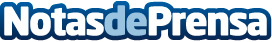 Palma de Mallorca acoge la Tercera Edición de "Woman Rocks", sobre mujeres y emprendimientoCon motivo del mes de la mujer emprendedora, Nemer Studio y Creativity Events se unen para organizar la tercera edición de "Woman Rocks", el encuentro de mujeres emprendedoras 'con mucho power', que realizará su Tercera Edición en Palma de Mallorca el próximo viernes 9 de noviembre de 9 a 17.30hDatos de contacto:Nadia Nemer Drpic640192155Nota de prensa publicada en: https://www.notasdeprensa.es/palma-de-mallorca-acoge-la-tercera-edicion-de Categorias: Nacional Finanzas Comunicación Marketing Baleares Emprendedores Eventos E-Commerce Recursos humanos http://www.notasdeprensa.es